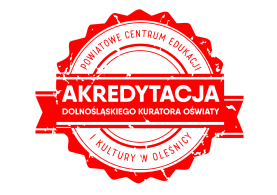 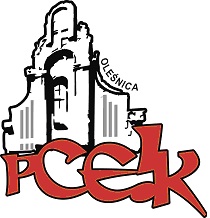 Z A P R O S Z E N I E                                                szkolenie on-lineTemat przewodni sieci:Bibliotekarz 2.0. Skuteczne sposoby zachęcania ucznia do czytania.Temat czwartego spotkania: „Interaktywny spacer z  czytelnikami”Termin czwartego spotkania:  29  kwietnia 2020 r. godz. 13.00Adresaci: nauczyciele bibliotekarzeCzas trwania:  3 godziny dydaktyczneKoordynator sieci: Jadwiga Maszorek – kierownik Biblioteki Pedagogicznej w PCEiK w OleśnicyOsoba prowadząca: Beata Malentowicz – edukator Dolnośląskiej Biblioteki Pedagogicznej we Wrocławiu Cel główny: Przybliżenie zagadnień związanych z możliwością pracy z  czytelnikiem w Internecie. Poszerzenie wiedzy i umiejętności w zakresie tworzenia interaktywnych zadań.Zagadnienia:Programy do tworzenia interaktywnych zadań – Genia.iy; Wordwall, Sway oraz ThingLink, Postermywall i Emaze, Tworzenie interaktywnych quizów np. Quizlet, Mentimeter,Wideokonferencje – przegląd aplikacji,Wirtualne klasy – przegląd aplikacji,Gromadzenie, porządkowanie i udostępnianie zasobów -  programy np. Symbaloo, Poczet, Lino.                                                       Warunki udziału w spotkaniach SWIS:Nauczyciele, zgłaszający się do pracy w sieci, deklarują  udział  we wszystkich zaplanowanych spotkaniach. W kolejnych spotkaniach warsztatowych w ramach sieci mogą uczestniczyć wyłącznie członkowie sieci.Nauczyciele należący do SWIS mogą korzystać z proponowanych szkoleń w ramach sieci oraz materiałów zamieszczanych przez koordynatora na platformie Moodle.Obowiązuje tylko jedno zgłoszenie na wszystkie spotkania sieci.UCZESTNICY PO ZAKOŃCZENIU PRAC SIECI OTRZYMAJĄ ZAŚWIADCZENIA.Odpłatność:nauczyciele z placówek oświatowych prowadzonych przez Miasta i Gminy, które podpisały                        z PCEiK porozumienie w sprawie finansowania doskonalenia zawodowego nauczycieli na 2020 rok   oraz z placówek prowadzonych przez Starostwo Powiatowe w Oleśnicy – bezpłatnie.nauczyciele z placówek oświatowych prowadzonych przez Miasta i Gminy, które nie podpisały                z PCEiK porozumienia w sprawie finansowania doskonalenia zawodowego nauczycieli na 2020 rok,  nauczyciele z placówek niepublicznych – 100 zł/jedno spotkanie.Wpłaty na konto bankowe Numer konta: 26 9584 0008 2001 0011 4736 0005Rezygnacja z udziału w formie doskonalenia musi nastąpić w formie pisemnej (np. e-mail), najpóźniej na 3 dni robocze przed rozpoczęciem szkolenia. Rezygnacja w terminie późniejszym wiąże się z koniecznością pokrycia kosztów organizacyjnych w wysokości 50%. Nieobecność na szkoleniu lub konferencji nie zwalnia z dokonania opłaty.